Supporting InformationJournal: Title: “Magnetically Directed Antioxidant and Antimicrobial Agent; Size-Controlled Synthesis and Surface Functionalization of magnetite with Quercetin”Figure S1 EDX spectrum of IONP@Q1 A) Before DPPH assay B) After DPPH assayFigure S2 EDX spectrum of IONP@Q2 A) Before DPPH assay B) After DPPH assayFigure S3 EDX spectrum of IONP A) Before DPPH assay B) After DPPH assayTable S2. PASS result for QAB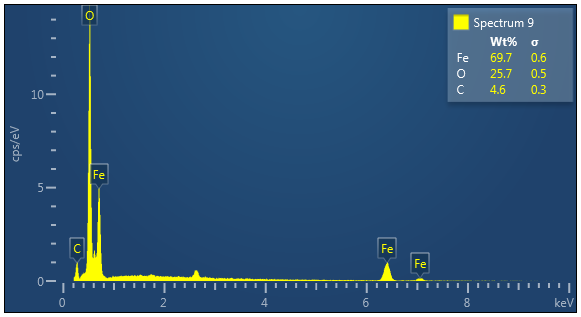 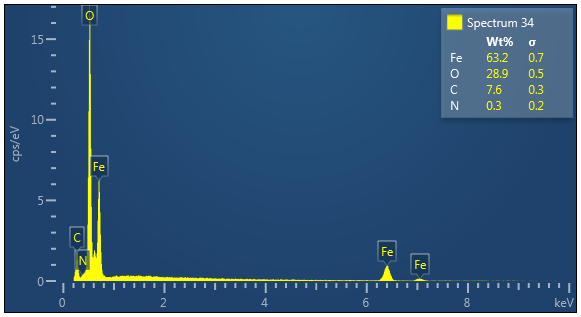 AB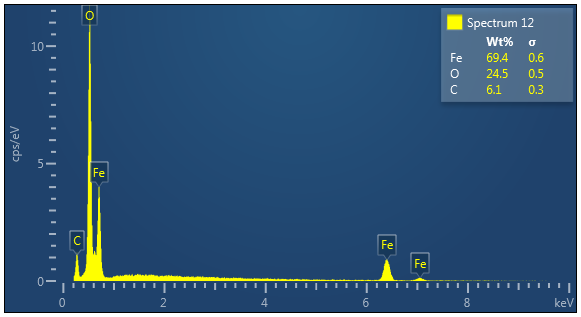 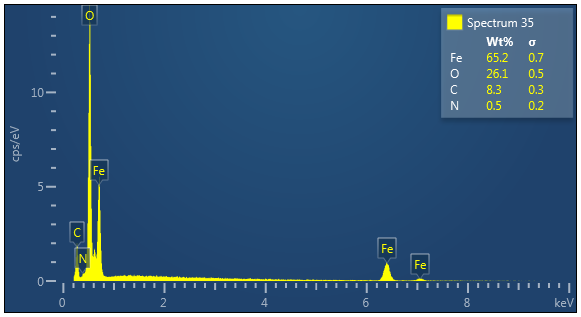 AB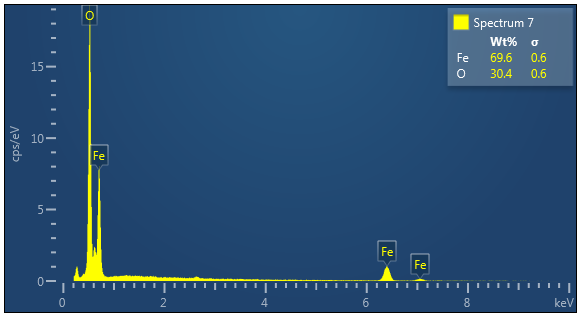 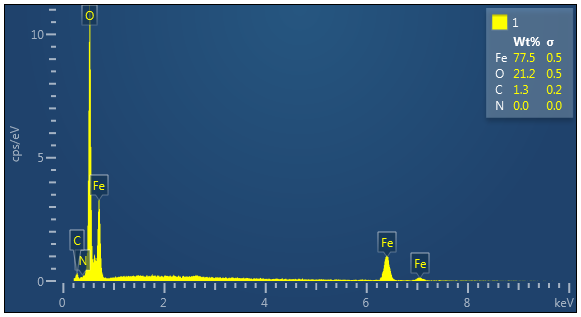 PaPi0,9550,002Arylacetonitrilase inhibitor0,9540,002Chlordecone reductase inhibitor0,9500,002Dehydro-L-gulonate decarboxylase inhibitor0,9500,003Testosterone 17beta-dehydrogenase (NADP+) inhibitor0,9440,002Glutathione thiolesterase inhibitor0,9430,002Alkane 1-monooxygenase inhibitor0,9410,003Sugar-phosphatase inhibitor0,9380,002NADPH-cytochrome-c2 reductase inhibitor0,9340,001Threonine aldolase inhibitor0,9340,001Catechol 1,2-dioxygenase inhibitor0,9330,0022-Hydroxyquinoline 8-monooxygenase inhibitor0,9330,002Glucan endo-1,6-beta-glucosidase inhibitor0,9320,002Arylsulfate sulfotransferase inhibitor0,9300,002Ribulose-phosphate 3-epimerase inhibitor0,9290,0022-Nitropropane dioxygenase inhibitor0,9280,004Alkenylglycerophosphocholine hydrolase inhibitor0,9280,003Monodehydroascorbate reductase (NADH) inhibitor0,9260,002UDP-N-acetylglucosamine 4-epimerase inhibitor0,9260,002Glutamyl endopeptidase II inhibitor0,9240,001Phloroglucinol reductase inhibitor0,9240,002Aspartate-phenylpyruvate transaminase inhibitor0,9230,002Fatty-acyl-CoA synthase inhibitor0,9230,003Pullulanase inhibitor0,9230,005Methylenetetrahydrofolate reductase (NADPH) inhibitor0,9210,003Antiseptic0,9190,003Taurine dehydrogenase inhibitor0,9190,003Prolyl aminopeptidase inhibitor0,9150,002Corticosteroid side-chain-isomerase inhibitor0,9150,003Dextranase inhibitor0,9130,002Bisphosphoglycerate phosphatase inhibitor0,9150,004Ubiquinol-cytochrome-c reductase inhibitor0,9120,001Cis-1,2-dihydro-1,2-dihydroxynaphthalene dehydrogenase inhibitor0,9100,003Arginine 2-monooxygenase inhibitor0,9090,002Gamma-guanidinobutyraldehyde dehydrogenase inhibitor0,9090,0025-O-(4-coumaroyl)-D-quinate 3'-monooxygenase inhibitor0,9070,002Sulfite reductase inhibitor0,9080,0032-Dehydropantoate 2-reductase inhibitor0,9050,002NADH kinase inhibitor0,9080,006Aspulvinone dimethylallyltransferase inhibitor0,9030,001Procollagen-lysine 5-dioxygenase inhibitor0,9050,004Glucose oxidase inhibitor0,9010,002Alcohol oxidase inhibitor0,9020,004Feruloyl esterase inhibitor0,9010,003Phosphatidylcholine-retinol O-acyltransferase inhibitor0,9010,003Creatininase inhibitor0,9010,004Aldehyde oxidase inhibitor0,8980,002Sulfite oxidase inhibitor0,8980,002Hyponitrite reductase inhibitor0,8980,0033-Hydroxybenzoate 6-monooxygenase inhibitor0,8970,001Aminobutyraldehyde dehydrogenase inhibitor0,8990,005Sphinganine kinase inhibitor0,8980,004Anaphylatoxin receptor antagonist0,8980,004Superoxide dismutase inhibitor0,8960,003Fusarinine-C ornithinesterase inhibitor0,8950,002Aryl-alcohol dehydrogenase (NADP+) inhibitor0,8960,0032-Hydroxymuconate-semialdehyde hydrolase inhibitor0,8950,002Peptide alpha-N-acetyltransferase inhibitor0,8950,003Dimethylargininase inhibitor0,8930,003N-benzyloxycarbonylglycine hydrolase inhibitor0,8920,002Methylamine-glutamate N-methyltransferase inhibitor0,8900,002Chenodeoxycholoyltaurine hydrolase inhibitor0,8910,003Peroxidase inhibitor0,8910,003Trans-acenaphthene-1,2-diol dehydrogenase inhibitor0,8900,002Electron-transferring-flavoprotein dehydrogenase inhibitor0,8900,002Glutamine-phenylpyruvate transaminase inhibitor0,8890,003Polyamine-transporting ATPase inhibitor0,8890,002Crotonoyl-[acyl-carrier-protein] hydratase inhibitor0,8870,0012,5-Dihydroxypyridine 5,6-dioxygenase inhibitor0,8860,002Opheline kinase inhibitor0,8860,002Taurocyamine kinase inhibitor0,8870,0024-Methoxybenzoate monooxygenase (O-demethylating) inhibitor0,8860,002Gluconate 5-dehydrogenase inhibitor0,8840,001Astringent0,8850,003Pterin deaminase inhibitor0,8850,002L-glutamate oxidase inhibitor0,8850,003Nitrate reductase (cytochrome) inhibitor0,8840,002Magnesium-protoporphyrin IX monomethyl ester (oxidative) cyclase inhibitor0,8880,007Glutamate-5-semialdehyde dehydrogenase inhibitor0,8830,003L-glucuronate reductase inhibitor0,8810,001Glyoxylate oxidase inhibitor0,8820,002N-acetylneuraminate synthase inhibitor0,8820,002S-alkylcysteine lyase inhibitor0,8810,002N-acylmannosamine kinase inhibitor0,8810,002Rhamnulose-1-phosphate aldolase inhibitor0,8810,002Cyclohexyl-isocyanide hydratase inhibitor0,8820,003Acetylesterase inhibitor0,8810,0023-Hydroxybenzoate 4-monooxygenase inhibitor0,8810,002tRNA-pseudouridine synthase I inhibitor0,8800,002N-Acyl-D-aspartate deacylase inhibitor0,8800,002Glutamate decarboxylase inhibitor0,8800,003Exoribonuclease II inhibitor0,8900,014Membrane integrity agonist0,8780,002Ferredoxin-NAD+ reductase inhibitor0,8780,002Naphthalene 1,2-dioxygenase inhibitor0,8780,002NADPH-ferrihemoprotein reductase inhibitor0,8820,007Benzoate-CoA ligase inhibitor0,8770,002Benzoate 4-monooxygenase inhibitor0,8770,003Allyl-alcohol dehydrogenase inhibitor0,8780,003Glucan endo-1,3-beta-D-glucosidase inhibitor0,8760,002Phosphatidylserine decarboxylase inhibitor0,8750,003Poly(alpha-L-guluronate) lyase inhibitor0,8760,004ADP-thymidine kinase inhibitor0,8730,002Tryptophanamidase inhibitor0,8730,003Aldehyde dehydrogenase (pyrroloquinoline-quinone) inhibitor0,8720,003Mucinaminylserine mucinaminidase inhibitor0,8710,002Fructan beta-fructosidase inhibitor0,8710,003Spermidine dehydrogenase inhibitor0,8690,003Aspartate-ammonia ligase inhibitor0,8680,002Long-chain-aldehyde dehydrogenase inhibitor0,8700,004N-acetylneuraminate 7-O(or 9-O)-acetyltransferase inhibitor0,8670,001Lactaldehyde reductase inhibitor0,8680,003Arylalkyl acylamidase inhibitor0,8680,003Formaldehyde transketolase inhibitor0,8700,005NADPH peroxidase inhibitor0,8670,002N-methylhydantoinase (ATP-hydrolysing) inhibitor0,8660,0034-Hydroxyproline epimerase inhibitor0,8660,002Pyruvate decarboxylase inhibitor0,8650,002Carbon-monoxide dehydrogenase inhibitor0,8650,002Anthranilate 3-monooxygenase (deaminating) inhibitor0,8640,0012,6-Dihydroxypyridine 3-monooxygenase inhibitor0,8640,002Catechol 2,3-dioxygenase inhibitor0,8630,0022-Oxoaldehyde dehydrogenase (NADP+) inhibitor0,8640,003Amine dehydrogenase inhibitor0,8670,007Pro-opiomelanocortin converting enzyme inhibitor0,8630,003Urethanase inhibitor0,8620,002Histidinol-phosphatase inhibitor0,8600,001Gentisate 1,2-dioxygenase inhibitor0,8620,003Xylan endo-1,3-beta-xylosidase inhibitor0,8600,0022-Dehydropantolactone reductase (A-specific) inhibitor0,8590,001Phenylpyruvate decarboxylase inhibitor0,8590,002Beta-carotene 15,15'-monooxygenase inhibitor0,8580,0031,4-Lactonase inhibitor0,8580,003Cholestanetriol 26-monooxygenase inhibitor0,8590,003Mitochondrial processing peptidase inhibitor0,8580,002Tpr proteinase (Porphyromonas gingivalis) inhibitor0,8580,003Phenol O-methyltransferase inhibitor0,8570,002Uroporphyrinogen-III synthase inhibitor0,8570,003Sarcosine oxidase inhibitor0,8560,002Glyoxylate reductase inhibitor0,8540,003Peptide-N4-(N-acetyl-beta-glucosaminyl)asparagine amidase inhibitor0,8530,0034-Nitrophenol 2-monooxygenase inhibitor0,8520,003Anthranilate-CoA ligase inhibitor0,8520,003Poly(beta-D-mannuronate) lyase inhibitor0,8490,0012-Pyrocatechuate decarboxylase inhibitor0,8490,002Mannan endo-1,4-beta-mannosidase inhibitor0,8490,0026-Pyruvoyltetrahydropterin synthase inhibitor0,8490,0024-Chlorophenylacetate 3,4-dioxygenase inhibitor0,8550,009Antieczematic0,8500,004Lysine 2,3-aminomutase inhibitor0,8490,005Fragilysin inhibitor0,8460,002Acylphosphatase inhibitor0,8460,0026-Carboxyhexanoate-CoA ligase inhibitor0,8460,002Biotin-CoA ligase inhibitor0,8460,002Homoaconitate hydratase inhibitor0,8460,002Triacetate-lactonase inhibitor0,8470,003Fructose 5-dehydrogenase inhibitor0,8450,002Glycerol dehydratase inhibitor0,8460,003Transketolase inhibitor0,8460,003Limulus clotting factor B inhibitor0,8420,003Prostaglandin-A1 DELTA-isomerase inhibitor0,8420,002Glutarate-semialdehyde dehydrogenase inhibitor0,8420,003Pectate lyase inhibitor0,8420,003Antimutagenic0,8400,0022-Oxoglutarate decarboxylase inhibitor0,8400,002D-xylulose reductase inhibitor0,8390,002Gamma-butyrobetaine dioxygenase inhibitor0,8380,0023-Hydroxy-4-oxoquinoline 2,4-dioxygenase inhibitor0,8380,002Styrene-oxide isomerase inhibitor0,8380,002Ornithine cyclodeaminase inhibitor0,8380,002Aminocarboxymuconate-semialdehyde decarboxylase inhibitor0,8390,004Levanase inhibitor0,8370,002Guanidinoacetase inhibitor0,8380,003Carnitinamidase inhibitor0,8380,003Hydrogen dehydrogenase inhibitor0,8370,0024-Hydroxyglutamate transaminase inhibitor0,8360,002Mannitol-1-phosphatase inhibitor0,8360,002Salicylate 1-monooxygenase inhibitor0,8360,003Preneoplastic conditions treatment0,8350,0023-Carboxyethylcatechol 2,3-dioxygenase inhibitor0,8350,003Leucolysin inhibitor0,8340,002Vanillyl-alcohol oxidase inhibitor0,8360,004Phospholipid-translocating ATPase inhibitor0,8330,002Creatinine deaminase inhibitor0,8330,002Gluconolactonase inhibitor0,8340,003Nicotinate dehydrogenase inhibitor0,8300,001Shikimate 5-dehydrogenase inhibitor0,8310,003S-formylglutathione hydrolase inhibitor0,8300,002N-carbamoyl-L-amino-acid hydrolase inhibitor0,8300,002Camphor 1,2-monooxygenase inhibitor0,8300,003Aryldialkylphosphatase inhibitor0,8300,003Laccase inhibitor0,8490,024CYP2C12 substrate0,8280,0032-Haloacid dehalogenase (configuration-inverting) inhibitor0,8270,003Opine dehydrogenase inhibitor0,8250,002CDP-4-dehydro-6-deoxyglucose reductase inhibitor0,8280,005Antiinfective0,8270,004DNA-(apurinic or apyrimidinic site) lyase inhibitor0,8350,013Antiseborrheic0,8240,002Mannan endo-1,6-alpha-mannosidase inhibitor0,8240,002D-alanine 2-hydroxymethyltransferase inhibitor0,8230,004UGT1A6 substrate0,8210,0023-Oxoadipate enol-lactonase inhibitor0,8210,003Thymidylate 5'-phosphatase inhibitor0,8230,004Fibrinolytic0,8220,004Centromere associated protein inhibitor0,8190,0023-Hydroxyphenylacetate 6-hydroxylase inhibitor0,8210,003Catechol oxidase inhibitor0,8190,002GABA C receptor agonist0,8170,002Diiodophenylpyruvate reductase inhibitor0,8160,001Glycerol-1-phosphatase inhibitor0,8140,002Glycerol dehydrogenase (NADP+) inhibitor0,8140,002Glycerol 2-dehydrogenase (NADP+) inhibitor0,8130,002N-acetyl-gamma-glutamyl-phosphate reductase inhibitor0,8140,003Phenylacetate-CoA ligase inhibitor0,8140,003(R)-Pantolactone dehydrogenase (flavin) inhibitor0,8140,003(R)-6-hydroxynicotine oxidase inhibitor0,8140,003Bothrolysin inhibitor0,8120,002N-hydroxy-2-acetamidofluorene reductase inhibitor0,8120,002Benzaldehyde dehydrogenase (NADP+) inhibitor0,8120,002Trans-pentaprenyltranstransferase inhibitor0,8110,002Pyruvate dehydrogenase (cytochrome) inhibitor0,8110,002Trans-2-enoyl-CoA reductase (NAD+) inhibitor0,8110,004Histidine N-acetyltransferase inhibitor0,8110,004D-lactaldehyde dehydrogenase inhibitor0,8150,008Membrane permeability inhibitor0,8090,003Inulinase inhibitor0,8090,003Alkenylglycerophosphoethanolamine hydrolase inhibitor0,8090,0034-Phytase inhibitor0,8080,002Glycolate dehydrogenase inhibitor0,8070,004Aryl-acylamidase inhibitor0,8040,003Glycopeptide alpha-N-acetylgalactosaminidase inhibitor0,8030,003Acetylornithine deacetylase inhibitor0,8030,004P-benzoquinone reductase (NADPH) inhibitor0,8140,015Mucomembranous protector0,8010,0022,4-Diaminopentanoate dehydrogenase inhibitor0,8010,0023-Hydroxybutyryl-CoA dehydrogenase inhibitor0,8010,002Lysine 6-dehydrogenase inhibitor0,8010,002tRNA nucleotidyltransferase inhibitor0,8010,002Pantoate 4-dehydrogenase inhibitor0,8010,002Aspartyl aminopeptidase inhibitor0,8010,0034-Hydroxyphenylacetate 3-monooxygenase inhibitor0,7970,002Nicotine dehydrogenase inhibitor0,7980,004Phosphoinositide 5-phosphatase inhibitor0,7960,002Quinoprotein glucose dehydrogenase inhibitor0,7950,003Polygalacturonase inhibitor0,7940,003Cyclomaltodextrinase inhibitor0,7930,003N-Acyl-D-amino-acid deacylase inhibitor0,7930,003L-threonine 3-dehydrogenase inhibitor0,7900,002Phenol 2-monooxygenase inhibitor0,7880,0013,4-Dihydroxy-9,10-secoandrosta-1,3,5(10)-triene-9,17-dione 4,5-dioxygenase inhibitor0,7890,002Cystathionine beta-synthase inhibitor0,8050,020CYP2J substrate0,7950,010Lysase inhibitor0,7980,014Mucositis treatment0,7870,004Phosphatidylglycerophosphatase inhibitor0,7850,004Isopenicillin-N epimerase inhibitor0,7850,004Sulfite dehydrogenase inhibitor0,7840,003Phenylalanine(histidine) transaminase inhibitor0,7830,002Methylaspartate ammonia-lyase inhibitor0,7840,003Nitrilase inhibitor0,7830,003Arylsulfatase inhibitor0,7840,003Nitrite reductase [NAD(P)H] inhibitor0,7820,002Diphosphomevalonate decarboxylase inhibitor0,7810,003Hydroxylamine reductase (NADH) inhibitor0,7800,0023-Demethylubiquinone-9 3-O-methyltransferase inhibitor0,7820,005Methylumbelliferyl-acetate deacetylase inhibitor0,7860,009JAK2 expression inhibitor0,7790,003Protein-Npi-phosphohistidine-sugar phosphotransferase inhibitor0,7790,004Kidney function stimulant0,7890,014Beta-adrenergic receptor kinase inhibitor0,7890,014G-protein-coupled receptor kinase inhibitor0,7770,004APOA1 expression enhancer0,7760,0032,3-Dihydroxyindole 2,3-dioxygenase inhibitor0,7800,007Linoleate diol synthase inhibitor0,7740,002Ferredoxin-nitrite reductase inhibitor0,7730,002Hippurate hydrolase inhibitor0,7740,002Beta-amylase inhibitor0,7790,009Carboxypeptidase Taq inhibitor0,7720,002Carboxylate reductase inhibitor0,7850,016Glycosylphosphatidylinositol phospholipase D inhibitor0,7790,011Prostaglandin-E2 9-reductase inhibitor0,7740,006Lipoprotein lipase inhibitor0,7690,002D-amino-acid dehydrogenase inhibitor0,7820,016CYP2J2 substrate0,7670,001Quinate 5-dehydrogenase inhibitor0,7680,002Succinate-semialdehyde dehydrogenase [NAD(P)+] inhibitor0,7680,003Peptide-tryptophan 2,3-dioxygenase inhibitor0,7660,003Chitosanase inhibitor0,7660,003Pyruvate dehydrogenase (lipoamide) inhibitor0,7650,002Aminomuconate-semialdehyde dehydrogenase inhibitor0,7650,0032-Enoate reductase inhibitor0,7640,002Phosphoglycerate mutase inhibitor0,7620,0022,4-Dichlorophenol 6-monooxygenase inhibitor0,7630,003Licheninase inhibitor0,7600,001Tannase inhibitor0,7620,003Dimethylmaleate hydratase inhibitor0,7610,002Glucan endo-1,3-alpha-glucosidase inhibitor0,7620,003Arylesterase inhibitor0,7590,002Chloramphenicol O-acetyltransferase inhibitor0,7610,007Manganese peroxidase inhibitor0,7550,001Orotate reductase (NADPH) inhibitor0,7540,0024-Hydroxybenzoate 3-monooxygenase inhibitor0,7540,0013,4-Dihydroxyphenylacetate 2,3-dioxygenase inhibitor0,7540,003H+-exporting ATPase inhibitor0,7530,003Cyanoalanine nitrilase inhibitor0,7520,0023-Aminobutyryl-CoA ammonia-lyase inhibitor0,7580,008Phthalate 4,5-dioxygenase inhibitor0,7600,011Complement factor D inhibitor0,7500,002L-iduronidase inhibitor0,7510,003Myosin ATPase inhibitor0,7500,002L-amino-acid oxidase inhibitor0,7510,003Alpha-N-acetylglucosaminidase inhibitor0,7510,004Beta-mannosidase inhibitor0,7500,003Glutaminase inhibitor0,7500,003Thiosulfate dehydrogenase inhibitor0,7490,0031-Alkylglycerophosphocholine O-acetyltransferase inhibitor0,7480,003Plasmanylethanolamine desaturase inhibitor0,7480,004Alcohol dehydrogenase (NADP+) inhibitor0,7520,008Glyceryl-ether monooxygenase inhibitor0,7470,003Benzoylformate decarboxylase inhibitor0,7480,005Insulysin inhibitor0,7700,027Acrocylindropepsin inhibitor0,7700,027Chymosin inhibitor0,7700,027Saccharopepsin inhibitor0,7460,004UGT2B1 substrate0,7430,002Cyclamate sulfohydrolase inhibitor0,7430,003Acetate kinase inhibitor0,7430,004Leukotriene-B4 20-monooxygenase inhibitor0,7410,003Gly-X carboxypeptidase inhibitor0,7790,042Phobic disorders treatment0,7410,004Biotinidase inhibitor0,7400,005X-methyl-His dipeptidase inhibitor0,7370,002Vomilenine glucosyltransferase inhibitor0,7390,004N-hydroxyarylamine O-acetyltransferase inhibitor0,7370,002Leucine dehydrogenase inhibitor0,7370,004Coccolysin inhibitor0,7340,0034-Coumarate-CoA ligase inhibitor0,7330,003Phenylalanine 4-hydroxylase inhibitor0,7350,005Butyrate-CoA ligase inhibitor0,7330,003Nicotinamidase inhibitor0,7330,004Procollagen N-endopeptidase inhibitor0,7310,002Dopachrome isomerase inhibitor0,7300,003Carnosine synthase inhibitor0,7320,005HMOX1 expression enhancer0,7360,010Pitrilysin inhibitor0,7280,0032,2-Dialkylglycine decarboxylase (pyruvate) inhibitor0,7270,003Cyclopentanone monooxygenase inhibitor0,7260,002Urease inhibitor0,7290,006Ecdysone 20-monooxygenase inhibitor0,7270,004Rubredoxin-NAD+ reductase inhibitor0,7250,002Lombricine kinase inhibitor0,7410,018Protein-glutamate methylesterase inhibitor0,7250,002Dihydroxy-acid dehydratase inhibitor0,7440,022Nicotinic alpha6beta3beta4alpha5 receptor antagonist0,7270,007Lysostaphin inhibitor0,7230,0023-Cyanoalanine hydratase inhibitor0,7210,003Aryl-alcohol dehydrogenase inhibitor0,7180,0014-Hydroxybenzoate decarboxylase inhibitor0,7180,0014,5-Dihydroxyphthalate decarboxylase inhibitor0,7330,016Alkylacetylglycerophosphatase inhibitor0,7370,021Acylcarnitine hydrolase inhibitor0,7190,004N-(long-chain-acyl)ethanolamine deacylase inhibitor0,7190,004Malate dehydrogenase (acceptor) inhibitor0,7170,003DNA-3-methyladenine glycosylase I inhibitor0,7180,005Cyclohexanone monooxygenase inhibitor0,7170,004Monophenol monooxygenase inhibitor0,7150,003Porphobilinogen synthase inhibitor0,7150,003Gallate decarboxylase inhibitor0,7130,002Protocatechuate 3,4-dioxygenase inhibitor0,7130,003Indoleacetaldoxime dehydratase inhibitor0,7100,002Acyl-lysine deacylase inhibitor0,7090,006Aspartyltransferase inhibitor0,7170,013Oxidoreductase inhibitor0,7070,004Aldehyde dehydrogenase (NADP+) inhibitor0,7030,002Glutathione dehydrogenase (ascorbate) inhibitor0,7060,005Cytochrome-b5 reductase inhibitor0,7080,008UGT1A9 substrate0,7020,003Alanine transaminase inhibitor0,7120,014UDP-glucuronosyltransferase substrate0,7000,002(S)-3-hydroxyacid ester dehydrogenase inhibitor0,7000,002Prephenate dehydrogenase inhibitor0,7000,003Sphinganine-1-phosphate aldolase inhibitor0,7000,003Glucuronate isomerase inhibitor0,7000,004Erythropoiesis stimulant0,7180,023TP53 expression enhancer